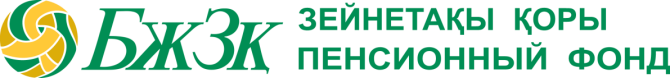 Мобильдік кеңсеАлматы, Қазақстан – «БЖЗҚ» АҚ өзінің 2017-2021 жылдарға арналған Корпоративтік даму стратегиясы аясында салымшыларға көрсететін қызметтерінің сапасын арттыра отырып, оларға зейнетақы жинақтарын қалыптастыруға ұйымдық тұрғыдан көмек көрсетеді. Қордың басты міндеттерінің бірі – зейнетақы қызметтеріналуды қамтамасыз ету үшін Қазақстан Республикасының азаматтарына, сондай-ақ Қазақстан Республикасында тұрақты тұратын шетелдіктер мен азаматтығы жоқ адамдарға барлық қажетті жағдайларды жасауға ұмтылу. Осылайша, 2018 жылдың екінші жартысында «Мобильдік кеңсе» жобасы іске қосылады. Ондағы мақсат - шалғайда орналасқан елді мекендерде, сондай-ақ Қордың бөлімшелері жоқ аудандарда зейнетақы қызметтерінің қолжетімділігін қамтамасыз ету. Айта кетелік, Қор қазірдің өзінде тұрғындарға көшпелі қызмет көрсетіп жатыр. Егер салымшы (алушы) қандай да бір себеппен, бірінші кезекте денсаулығына байланысты БЖЗҚ кеңсесіне келе алмайтын болса, онда Қор қызметкерлері оған өздері келеді. 2017 жылы 7 094 көшпелі шара өткізіліп, 189,5 мыңнан астам операция жүзеге асырылды. 2018 жылдың қаңтар және ақпан айларында мобильдік топтар 1 285 рет сапарға шығып, 30 мыңнан астам операцияны жүзеге асырды. Егер қазір мобильдік агенттер салымшыларға портативтік компьютер және  тиісті құжаттар бумасын алып баратын болса, «Мобильдік кеңсе» барлық қажетті техникалармен және жерсеріктік байланыспен жабдықталады.Бұл ретте жүріп-тұру үшін ГАЗельNEXT базасында жасалған, жерсеріктік жабдықтары бар,заманауи жоғары технологиялық шағын автобус пайдаланылады. Оның жұмыс бөлігі операторларға арналған автоматтандырылған екі жұмыс орнымен және азаматтарға арналған екі орынмен жарақтандырылған. Қосымша ретінде кезек күтушілер үшін үш кісілік орындық қарастырылған.Бұл шағын автобус барлық қызметтерді онлайн тәртібінде көрсететін өзіндік бір жылжымалы дербес қызмет көрсету орталығы болады. Осы қанатқақты жоба аясында Қазақстанның үш өңірі – Алматы, Атырау және Қостанай облысының тұрғындарына қызмет көрсетіледі. Бұл өңірлер бірінші кезекте климаттық, жағрафиялық және аумақтық жағдайларына байланысты таңдап алынды. Мысалы, Қостанай өңірінде облыс орталығынан шалғайда орналасқан аудандар мен елді мекендер көп. Алматы облысы Қазақстанның басқа өңірлерінен елді мекендерінің көптігімен және халқының тығыз орналасқандығымен ерекшеленеді. Ал Атырауда бұл қанатқақты жоба жергілікті тұрғындардың көпшілігінің мұнай және газ саласындағы компанияларда жұмыс істейтіндігіне байланысты іске қосылды. Бұл компаниялар әдетте елді мекендерден жырақта орналасқан. «Мобильдік кеңсенің» жолға шығуы арнайы кесте бойынша жүзеге асырылады. Оның жүру бағыттары жергілікті әкімдікпен алдын ала келісіледі және салымшылар мен алушылар оның келу уақытын алдын ала біліп отырады.  Қанатқақты жобалар аясында атқарылған жұмыстардың тиімділігін бағалау нәтижесі бойынша Қор басшылығы шалғай жерлерде орналасқан шағын ауылдардың тұрғындарына әрі қарай көшпелі қызмет көрсету туралы нақты шешім қабылдайды. БЖЗҚ 2013 жылғы 22 тамызда «ГНПФ» ЖЗҚ» АҚ негізінде құрылды. БЖЗҚ құрылтайшысы және акционері – Қазақстан Республикасы Қаржы министрлігінің «Мемлекеттік мүлік және жекешелендіру комитеті» ММ арқылы Қазақстан Республикасының Үкіметі. БЖЗҚ зейнетақы активтерін сенімгерлікпен басқаруды Қазақстан Республикасының Ұлттық Банкі жүзеге асырады. 2016 жылғы 1 қаңтардан бастап зейнетақы активтерін басқару тиімділігін арттыру бойынша ұсыныстар жасау қызметі Қазақстан Республикасының Президенті басшылық ететін Ұлттық қорды басқару кеңесіне берілді. Зейнетақы заңнамасына сәйкес БЖЗҚ міндетті зейнетақы жарналарын, міндетті кәсіптік зейнетақы жарналарын, ерікті зейнетақы жарналарын тартуды, зейнетақы төлемдерін, зейнетақы жинақтары мен төлемдерін жеке есепке алуды жүзеге асырады, салымшыға (алушыға) зейнетақы жинақтарының жай-күйі туралы ақпарат береді (толығырақ www.enpf.kz сайтында).     БЖЗҚ» АҚ баспасөз орталығыБАҚ үшін байланыстар: press@enpf.kz